Modello domanda (Allegato B) alla Determinazione n. 398 del 05/09/2022                                                Al Comune di Casamassima  Servizio Culturale                                                                                                               servizisociali.comune.casamassima@pec.itOGGETTO: AVVISO PUBBLICO PER LA COSTITUZIONE DI UN ELENCO DI OPERATORI ECONOMICI PER L’EVENTUALE AFFIDAMENTO DELLA FORNITURA DI LIBRI PER LA BIBLIOTECA COMUNALE A VALERE SULLA MISURA PREVISTA DAL DECRETO DEL MINISTRO DELLA CULTURA N. 8 DEL 14 GENNAIO 2022 RECANTE “DISPOSIZIONI ATTUATIVE DELL’ARTICOLO 1, COMMA 350, DELLA LEGGE 30 DICEMBRE 2021, N. 234” DESTINATO AL SOSTEGNO DEL LIBRO E DELLA FILIERA DELL’EDITORIA LIBRARIA TRAMITE ACQUISTO DI LIBRI.II/La sottoscritto/a   		  legale rappresentante della ditta   		 con sede legale in 	Comune di  	 P. IVA 	C.F. 		Tel.		 Posta Elettronica 		PEC  			a seguito della presa visione dell’Avviso di cui all’oggetto pubblicato sul sito Internet del Comune di Casamassima,CHIEDEdi essere inserito nell’Elenco di operatori economici di cui al1’oggetto.A tal fine, ai sensi e per gli effetti degli articoli 46 e 47 del D.P.R. n. 445/2000 e ss. mm.ii., consapevole delle responsabilità e delle conseguenze civili e penali previste in caso di dichiarazioni mendaci e/o formazione od uso di atti falsi, e consapevole, altresì, che qualora emerga la non veridicità del contenuto della presente dichiarazione l'Impresa/Società decadrà dai benefici per i quali la stessa è rilasciata,DICHIARASEZ: I iscrizione alla C.C.1.A.A. di ............................................ (Provincia o Città Metropolitana di BARI) con Codice ATECO principale 47.61 (Commercio al dettaglio di libri in esercizi specializzati);SEZ: IIiscrizione alla C.C.1.A.A. di ............................................(Restanti Provincie o Città Metropolitane della Regione Puglia) con Codice ATECO principale 47.61 (Commercio al dettaglio di libri in esercizi specializzati);DICHIARA inoltre:(barrare la casella che interessa)□ che 1’attivita ha sede legale sul territorio della Provincia di Bari (Comune di   	       □ che 1’attività ha sede legale sul territorio della Regione Puglia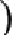 Ai fini della partecipazione all’Avviso pubblico, il sottoscrittore SI IMPEGNA:ad assicurare la fornitura, direttamente presso la Biblioteca Comunale di Casamassima dei libri di varie tipologie editoriali e di editori diversi nell’ambito degli ordinativi che saranno inoltrati (anche con consegne fr azionate)ad assicurare la fornitura e la fatturazione elettronica dei libri richiesti non oltre il 10/10/2022.DICHIARA(barrare le caselle di interesse)che, oltre al sottoscritto legale rappresentante firmatario, risultano anche altri soggetti dotati del potere di rappresentanza: (indicare dati anagrafici e codice fiscale):di essere in possesso di tutti i requisiti di ordine generale necessari per contrarre con la Pubblica Amministrazione previsti dall’art.80 del D.Lgs. n.50/2016, in particolare dichiara che nei propri confronti e nei confronti dei soggetti di cui all’art. 80, comma 3 del   D. Lgs.  nr. 50/2016 (contrassegnare le opzioni che si riferiscono alla propria situazione)del titolare e del direttore tecnico, ove presente (se si tratta di impresa individuale);dei soci e del direttore tecnico, ove presente (se si tratta di società in nome collettivo);dei soci accomandatari e del direttore tecnico, ove presente (se si tratta di società in accomanditasemplice);dei membri del consiglio di amministrazione cui sia stata conferita la legale rappresentanza, ivi compresi institori e procuratori generali, dei membri degli organi con poteri di direzione o di vigilanza o dei soggetti muniti di poteri di rappresentanza, di direzione o di controllo, del direttore tecnico, o del socio unico persona fisica ovvero del socio di maggioranza in caso di società con un numero di soci pari o inferiore a 4 (se si tratta di altro tipo di società o consorzio),(eventuale) del/i procuratore/i che sottoscrive/ono la presente dichiarazione;nonché nei confronti dei soggetti che siano cessati dalla carica nell’anno antecedente la data di pubblicazione del bando/avviso, qualora l’impresa non dimostri che vi sia stata completa ed effettiva dissociazione della condotta penalmente sanzionata:non è stata pronunciata condanna con sentenza definitiva o decreto penale di condanna divenuto irrevocabile, oppure sentenza di applicazione della pena su richiesta, ai sensi de11’art. 444 c.p.p., per uno dei seguenti reati previsti dall’art. 80, comma 1 del D.lgs. n. 50/2016:delitti, consumati o tentati, di cui agli articoli 416, 416-bis del C.P. ovvero delitti commessi avvalendosi delle condizioni previste da1 predetto articolo 416-bis ovvero a1 fine di agevolare 1’attivitâ delle associazioni previste dallo stesso articolo, nonché per i delitti, consumati o tentati, previsti da1l’art. 74 del D.P.R. 309/1990, da11’art. 291-quater del D.P.R. 43/1973 e dal1’art. 260 del D.1gs. 152/2006, in quanto riconducibili alla partecipazione a un’organizzazione criminale, quale definita a1l’articolo 2 della decisione quadro 2008/841/GAI del Consiglio;delitti, consumati o tentati, di cui agli articoli 317, 318, S19, 319-ter, 319-quater, 320, 321, 322, 322-bis, 346-bis, 353, 353-bis, 354, 355 e 356 del codice penale nonché a11’articolo 2635 del codice civile;frode ai sensi dell’articolo 1 della convenzione relativa alla tutela degli interessi finanziari delle Comunità europee;delitti, consumati o tentati, commessi con finalità di terrorismo, anche internazionale, e di eversione de1l’ordine costituzionale reati terroristici o reati connessi alle attività terroristiche;delitti di cui agli articoli 648-bis, 648-ter e 648-ter.1 del codice penale, riciclaggio di proventi di attività criminose o finanziamento del terrorismo, quali definiti all’art. 1 del D.1gs. 109/2007 e ss.mm. ii;sfruttamento del lavoro minorile e alti-e forme di tratta di esseri umani definite con il  D.Lgs. 24 del 4 marzo 2014;ogni altro delitto da cui derivi, quale pena accessoria, 1’incapacita di contrattare con la pubblica amministrazione;oppure, di aver riportato le seguenti condanne: (indicate il/i soggetto/i specificando ruolo, imputazione,condanna): ______________________________________________________________________ 	che non sussiste la causa di decadenza, di sospensione o di divieto previste dal1’articolo 67 del decreto legislativo 6 settembre 2011, n. 159 o di un tentativo di infiltrazione mafiosa di cui all’articolo 84, comma 4 (articolo 80, comma 2, del D, Lgs. n. 50/2016);DI ESSERE/NON ESSERE (barrare la voce che non interessa) soggetto all’obb1igo di presentazione del DURC — Documento Unico di Regolarità Contributiva;di non aver commesso violazioni gravi, definitivamente accertate, rispetto agli obblighi relativi al pagamento delle imposte e tasse o dei contributi previdenziali, secondo la legislazione italiana o quella dello Stato in cui sono stabiliti. Costituiscono gravi violazioni quelle ostati e al rilascio del DURC, ovvero delle certificazioni rilasciate dagli enti previdenziali di riferimento non aderenti a1 sistema dello sportello unico previdenziale (art. 80, comma 4 del D.Lgs. n. 50/2016);di non aver commesso gravi infrazioni debitamente accertate alle norme iii materia di salute e sicurezza sul lavoro nonché agli obblighi di cui all’articolo 30, comma 3 del D.Lgs. n. 50/2016 (art. 80, comma 5 lett. a) del D.Lgs.. n. 50/2016);di non essere stato sottoposto a fallimento, di non trovarsi in stato di liquidazione coatta o di concordato preventivo e che non è in corso nei suoi confronti un procedimento per la dichiarazione di una di tali situazioni, ferino restando quanto previsto da1l’articolo 110 dcl D.Lgs. n. 50/2016 (art. 80, comma 5 lett. b) del d.lgs. n. 50/2016 e dall’art. 186 bis del R.D. 16 marzo 1942 n. 267);di non essersi reso colpevole di gravi illeciti professionali, tali da rendere dubbia la sua integrità  o affidabilità (e che in particolare non ha posto in essere tentativi di influenzare indebitamente il processo decisionale della stazione appaltante o di ottenere informazioni riservate ai fni di proprio vantaggio; non ha fornito, anche per negligenza, informazioni false o fuorvianti suscettibili di influenzare le decisioni sull'esclusione, la selezione o l’aggiudicazione né ha omesso le informazioni dovute ai fini del corretto svolgimento della procedura di selezione; non ha commesso significative carenze nell'esecuzione di un precedente contratto di appalto o di concessione che ne hanno causato la risoluzione anticipate, non contestata in giudizio, ovvero confermata all’esito di un giudizio, ovvero hanno dato luogo ad una condanna al risarcimento del danno o ad altre sanzioni; (articolo 80, comma 5, lettera c), c bis) c ter) de1 D. Lgs. n. 50/2016);che la propria partecipazione non determina una situazione di conflitto di interesse ai sensi dell’articolo 42, comma 2 del D.Lgs. n. 50/2016 (articolo 80, comma 5, lettera d);che non è stata applicata la sanzione interdittiva di cui all'art. 9, comma 2, lettera c), del D,lgs. n. 231/2001 o altra sanzione che comporta i1 divieto per l'Impresa di contrarre con la Pubblica Amministrazione, compresi i procedimenti interdittivi di cui all'art. 14 del D. Lgs. n. 81/2008 (articolo 80, comma 5, lettera f) dc1 D. Lgs. n. 50/2016);di non aver violato il divieto di intestazione fiduciaria di cui all'articolo 17 della legge 19 marzo 1990, n. 55 (articolo 80, comma 5, lettera h) del D. Lgs. n. 50/2016);di essere in regola con le norme che disciplinano il diritto al lavoro dei disabili, ai sensi de1l’art. 17 della L. n. 68/1999 (articolo 80, comma 5, lettera i) del D. Lgs. n. 50/2016);che i1 sottoscritto e tutti i soggetti indicati al medesimo art. 80 non sono stati vittima dei reati previsti e puniti dagli articoli 3. 17 e 629 del codice penale aggravati ai sensi dell'articolo 7 del decreto legge 13 maggio 1991 nr. 152, convertito, con modificazioni, dalla Legge 12 Luglio 1991, nr.203 (Art.80, comma 5, lettera 1 )  del D.Lgs. n.50/2016;DICHIARA, altresì□ di non aver concluso contratti di lavoro autonomo o subordinato e comunque di non aver attribuito incarichi, per i1 triennio successivo alla cessazione del rapporto, ad ex dipendenti del Comune di Casamassima che hanno esercitato poteri autoritativi o negoziali per conto della P A. nei propri confronti, ai sensi dell’art. 53 D. Lgs. n. 165/2001;di non avere in atto controversie giudiziarie con il Comune di Casamassima, compreso quelle per costituzione di parte civile in procedimenti penali, né situazioni di insolvenza, a qualsiasi titolo, nei confronti dello stesso;di essere edotto degli obblighi derivanti da1 Codice di comportamento per i dipendenti pubblici, reperibile sul sito del Comune di Casamassima, nella sezione Trasparenza Amministrativa/Disposizioni Generali/Atti Generali e di impegnarsi, ai sensi dell’art. 2, c. 3 del D.P.R. 16 aprile 2013, n. 62, a far rispettare ai propri dipendenti i suddetti obblighi di condotta e di tenere un comportamento in linea con il suddetto Codice, per le parti applicabili;di impegnarsi ad osservare 1’obb1igo di tracciabilità dei flussi finanziari di cui alla legge 13 agosto 2010, n. 136 e ss.mm.ii., a pena di nullità assoluta del contratto;□ di essere a conoscenza:che i1 presente Avviso non costituisce invito a partecipare a procedure di affidamento e non vincola in alcun modo il Comune di Casamassima che sarà libero di sospendere o interrompere o  modificare, in tutto o in parte, la procedura in essere, ed eventualmente anche di avviare altre procedure, senza che gli interessati possano vantare alcuna pretesa, neppure a titolo risarcitorio o di indennizzo;che la presente domanda non costituisce prova di possesso dei requisiti richiesti per eventuali procedure di affidamento e che invece, in caso di eventuale procedura di affidamento, saranno verificati nei modi di legge;che l’iscrizione nell’e1enco dei fornitori non costituisce automaticamente diritto ad affidamenti della fornitura, che, invece, potranno essere disposti soltanto con appositi e successivi atti.di avere preso visione del presente Avviso e di accettarne incondizionatamente tutti i contenuti;di aver preso visione dell’informativa sulla Privacy (l) e di AUTORIZZARE il trattamento dei dati contenuti nel presente modulo per le finalità sopra riportate ai sensi della normativa vigente e del Regolamento UE 2016/679 — “GDPR”.Allega alla presente dichiarazione copia non autenticata del documento di identità in corso di validità (Passaporto, Carta d’identità).Luogo e Data:  	Timbro e Firma del Legale Rappresentante o delle persone con potere di firma(1) Informativa per il trattamento dei dati personali:Nel rispetto di quanto previsto dal Regolamento (UE) 2016/679 relative alla protezione delle persone fisiche con riguardo a1 trattamento dei dati personali, nonché alla libera circolazione di tali dati, con la presente st fornisce 1’inforrnativa in inerito al trattamento dei dati personali che La riguardano, inclusi quelli da Lei forniti, da parte del Comune di Casamassima (di seguito Comune). Il Comune, in particolare, garantisce che il trattamento dei dati personali si svolga nel rispetto dei diritti e delle libertà fondamentali, nonché della dignità dell’interessato, con particolare riferimento alla riservatezza, all’identità personale e al diritto alla protezione dei dati personali.Titolare del trattamento -Titolare del trattamento dei dati personali è il Comune di Casamassima, con sede in P./zza A. Moro nr. 2 - 70010 Casamassima (BA), PEC: comune.casamassima@pec.it-  tel: 0806530144.